St Stephen’s High School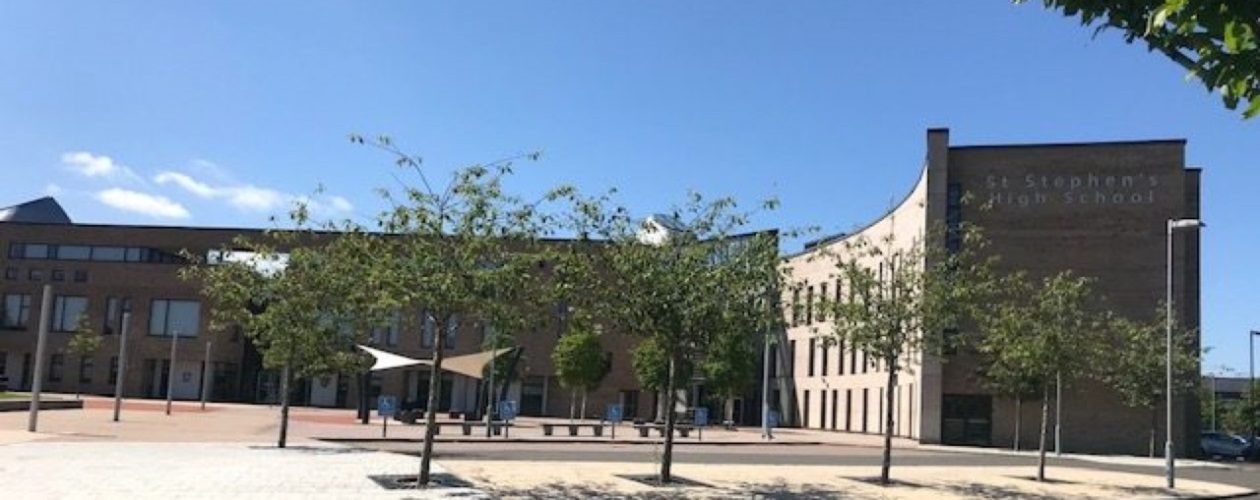 What is Immersive Reader?Immersive reader is a tool that is free to use and can be opened within Office 365. It was created to help pupils with reading difficulties. How to use itLog in to Glow account and open the software you wish to useMS Word Example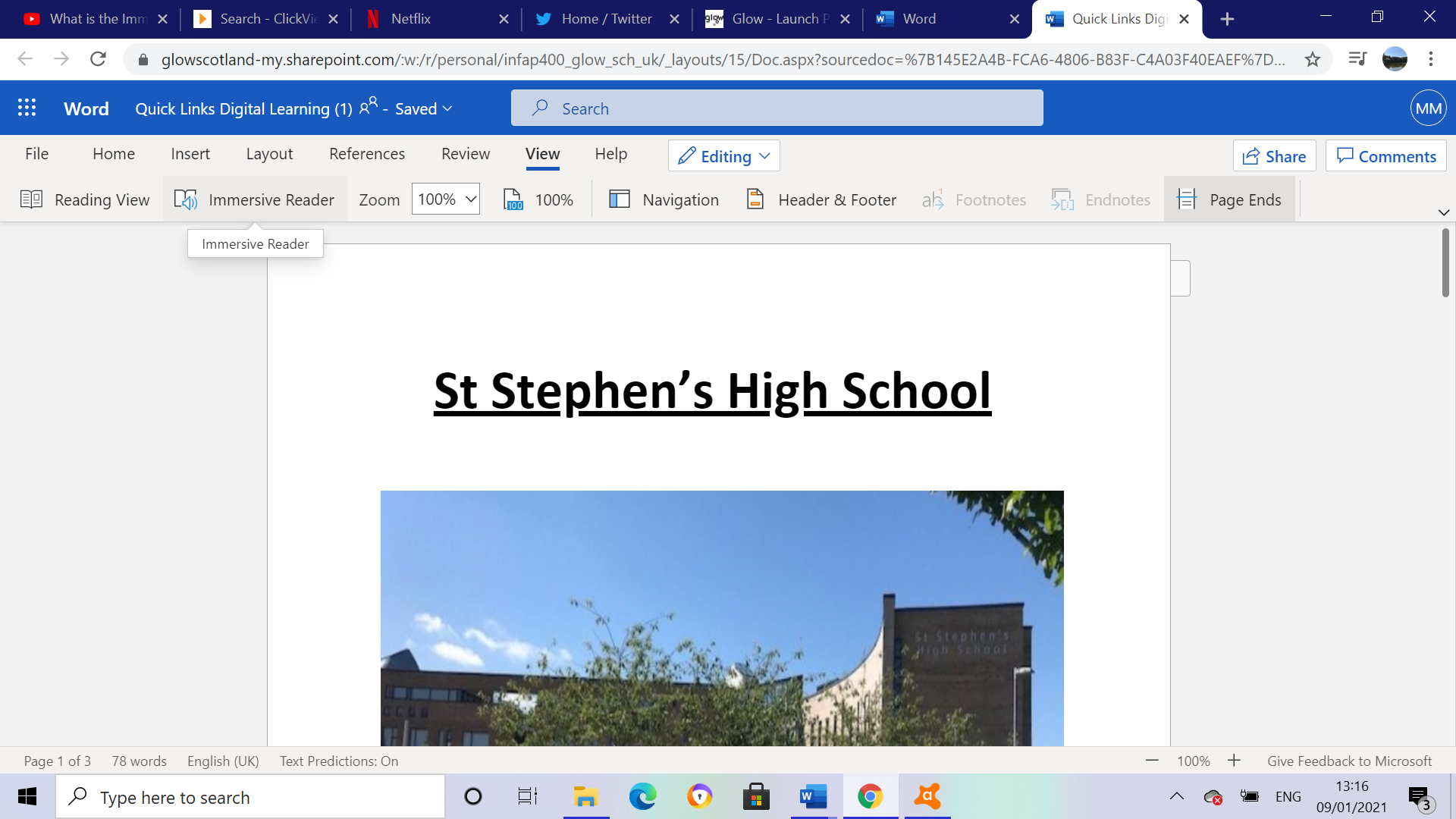 Immersive reader can read text to pupil either by selecting a specific word or by reading the whole document. Select Reading Preferences then either choose ‘By word’ or ‘Document’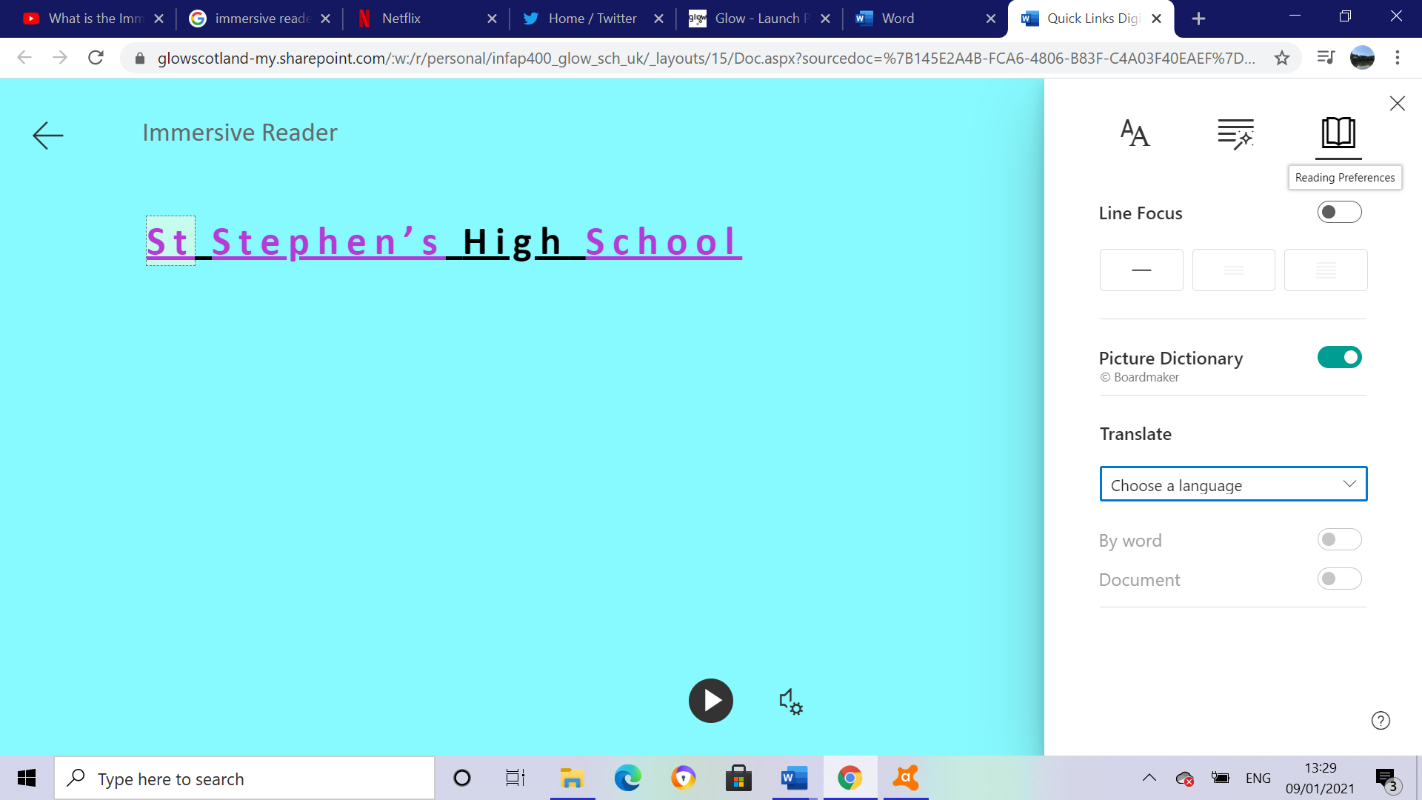 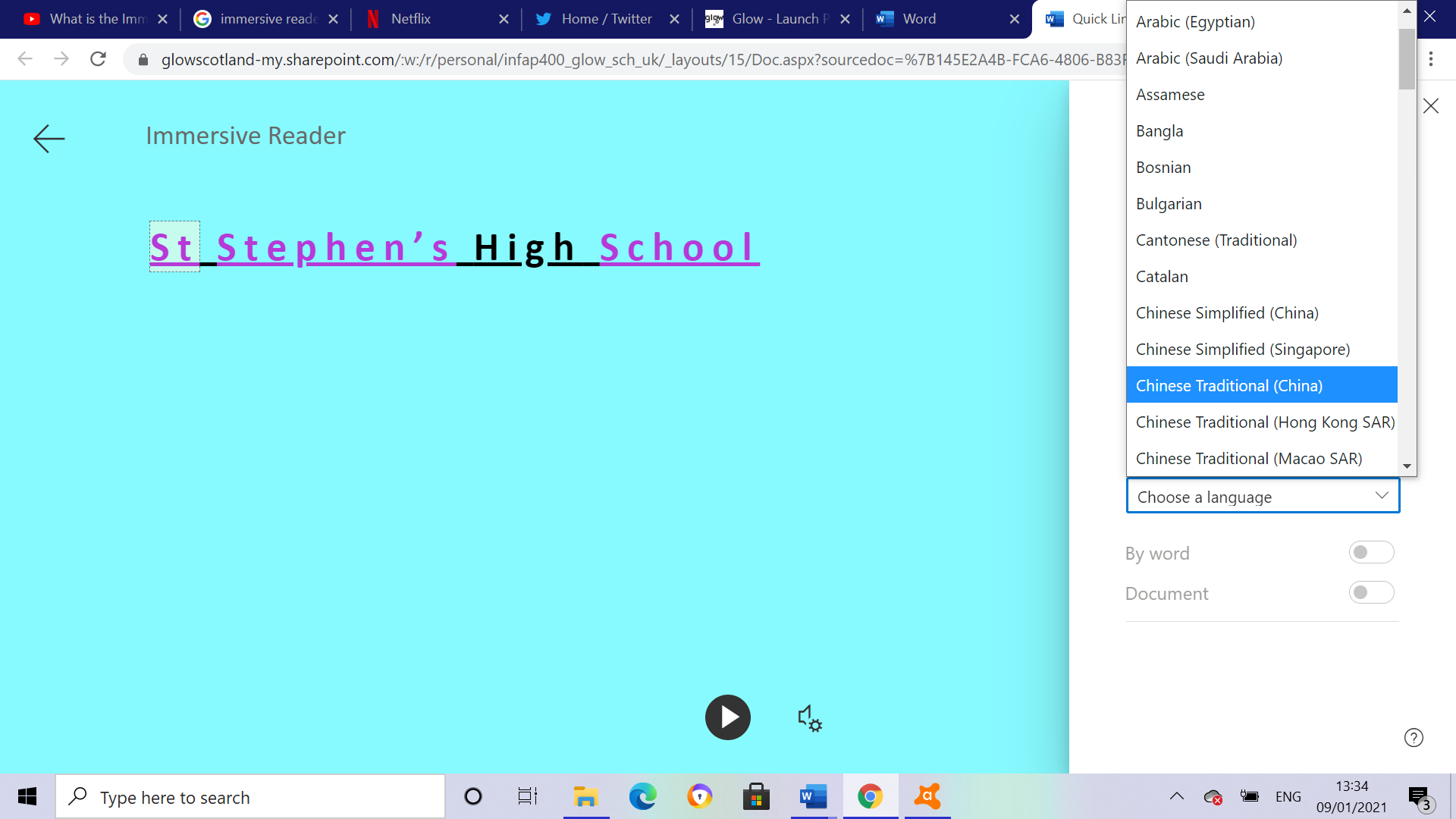 There is also an option to Translate text into another language Grammar Options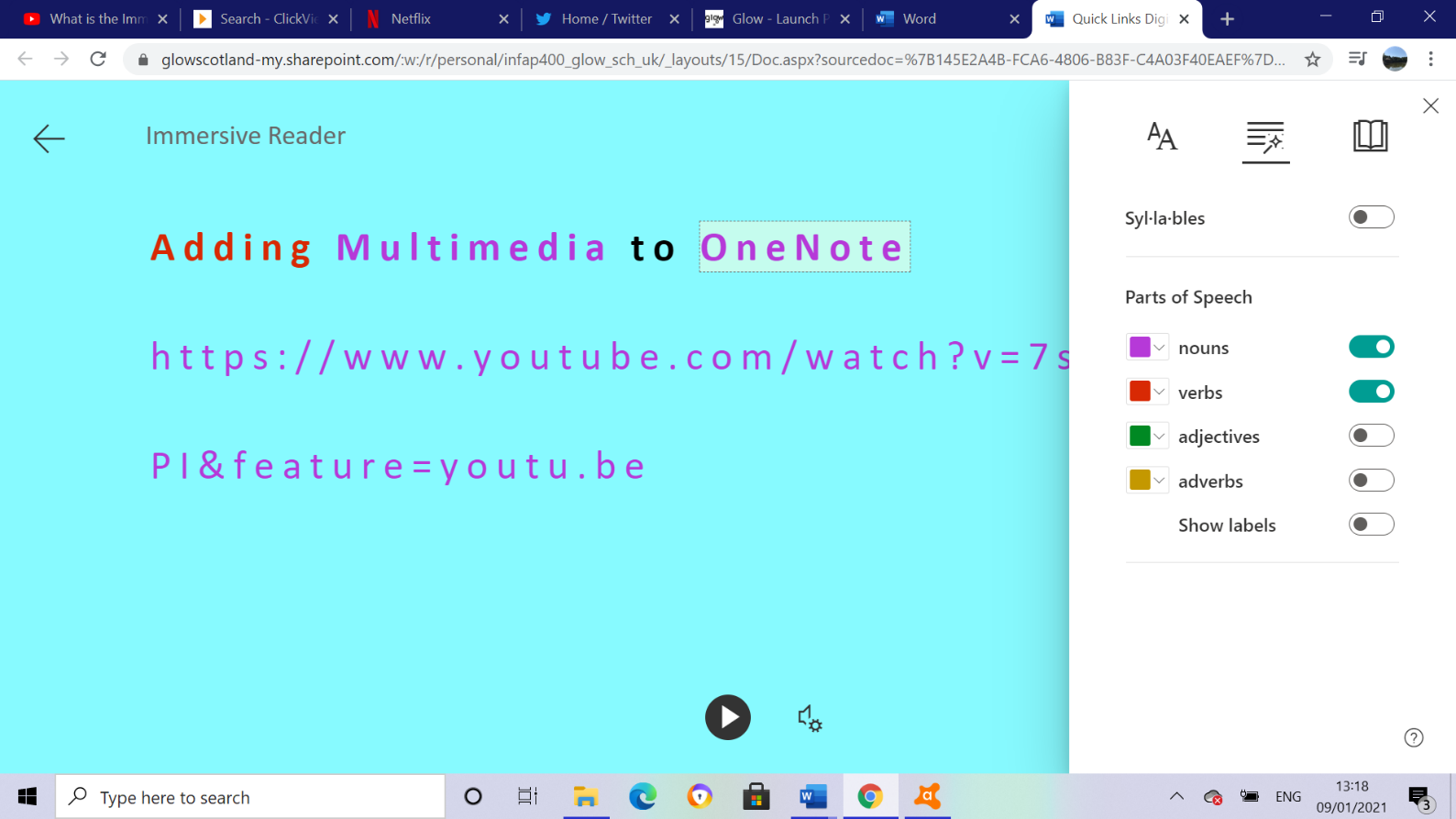 Students can select Grammar Options. This can help with syllables of words.Students can also select nouns, verbs, adverbs, and adjectives. These are all colour coded and make it easy for the student to see within text which words are a noun for example.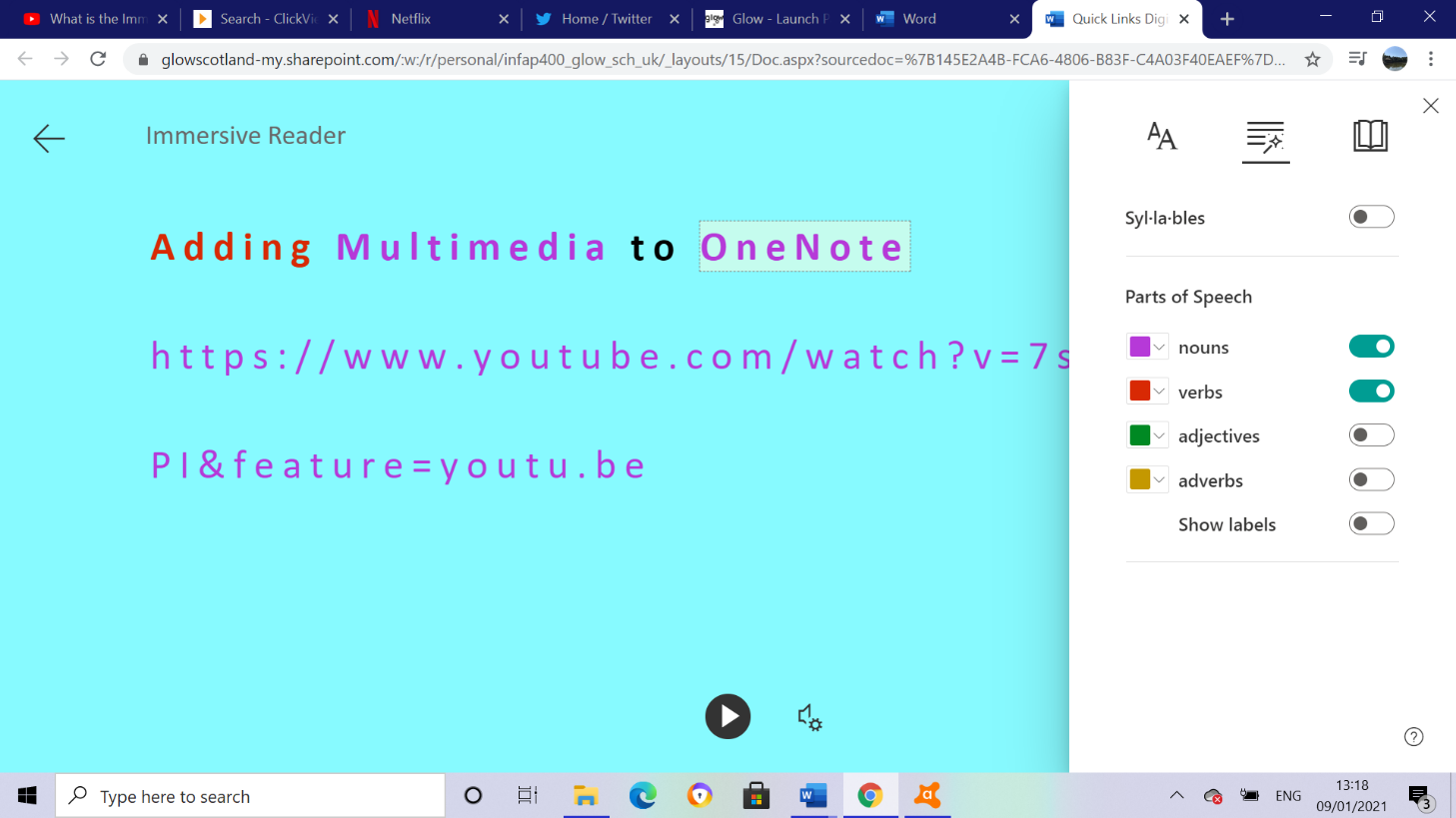 Changing VoiceVoice speed and selection can be changed between female and male.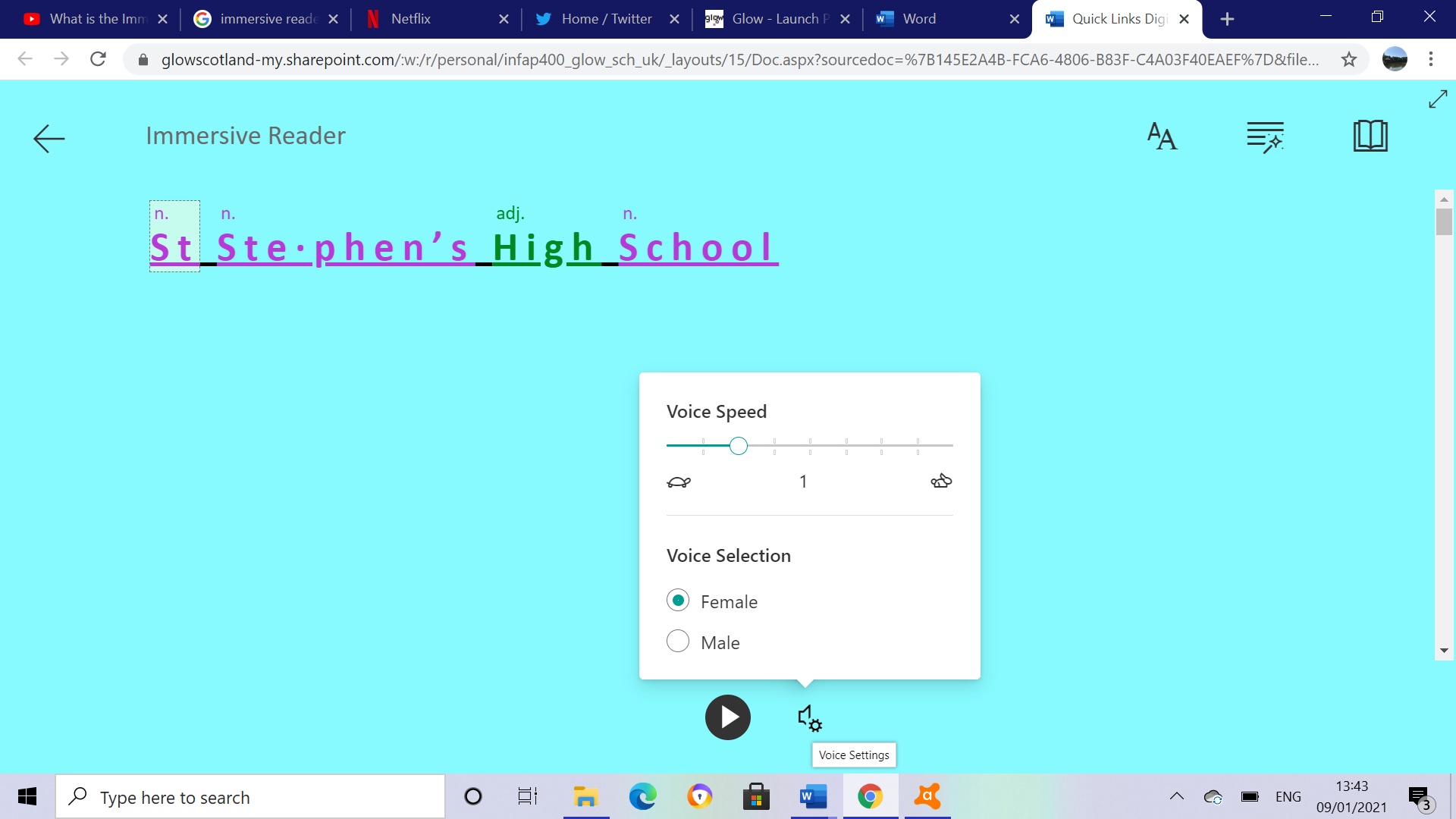 AccessibilityStudents can personalise backgrounds, size of text or font style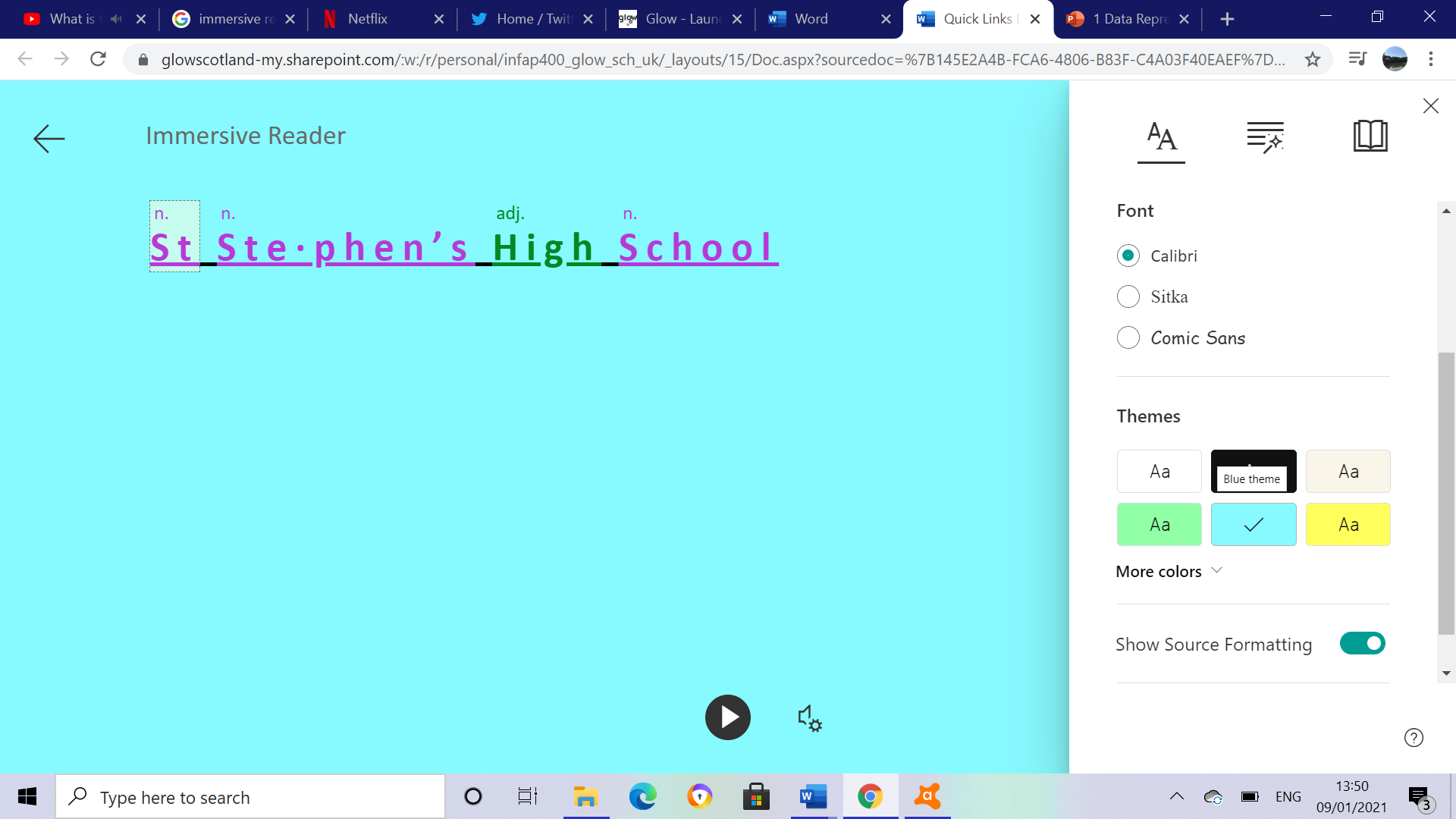 Immersive Reader in OneNote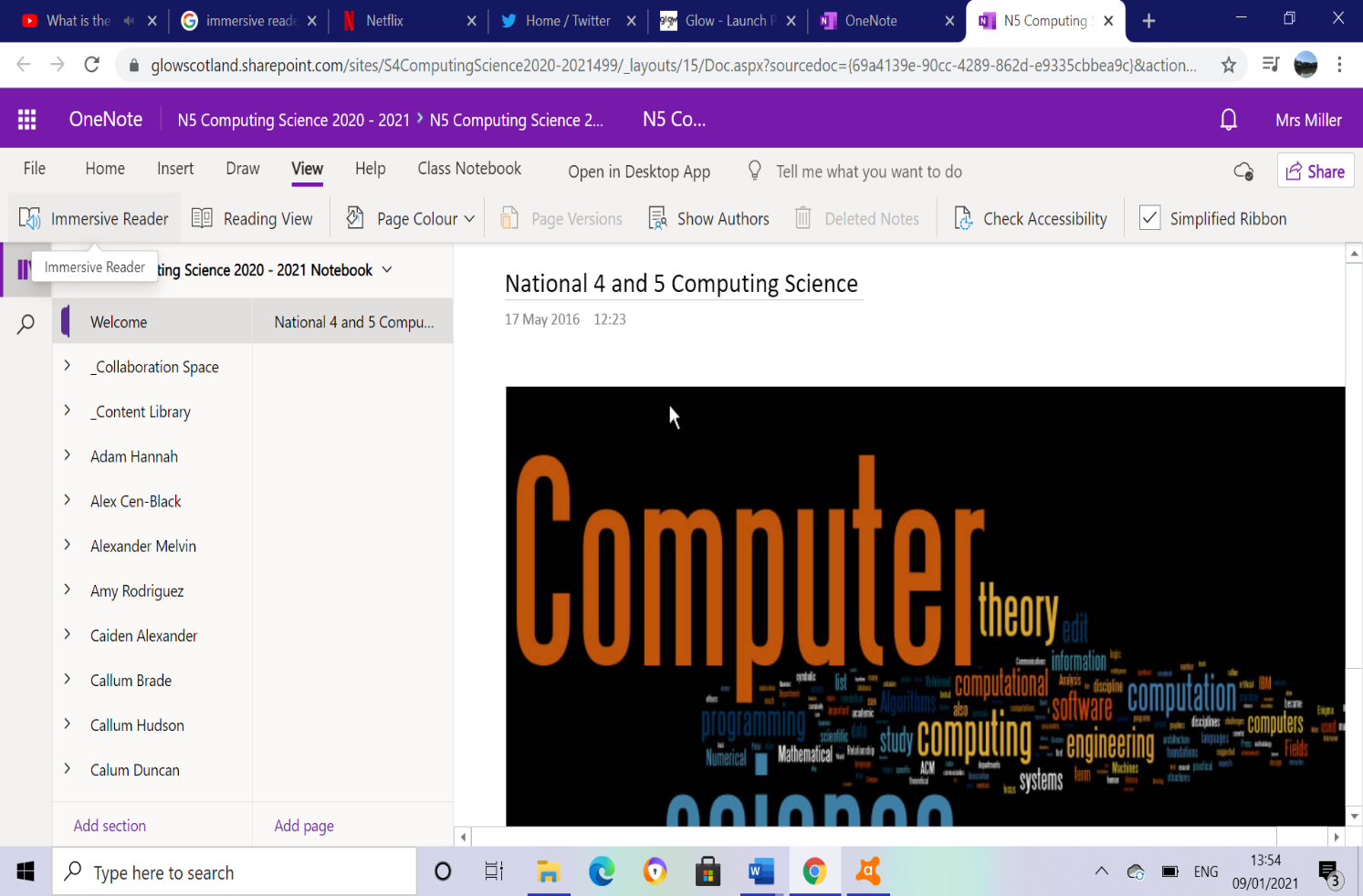 Solving Equations in Maths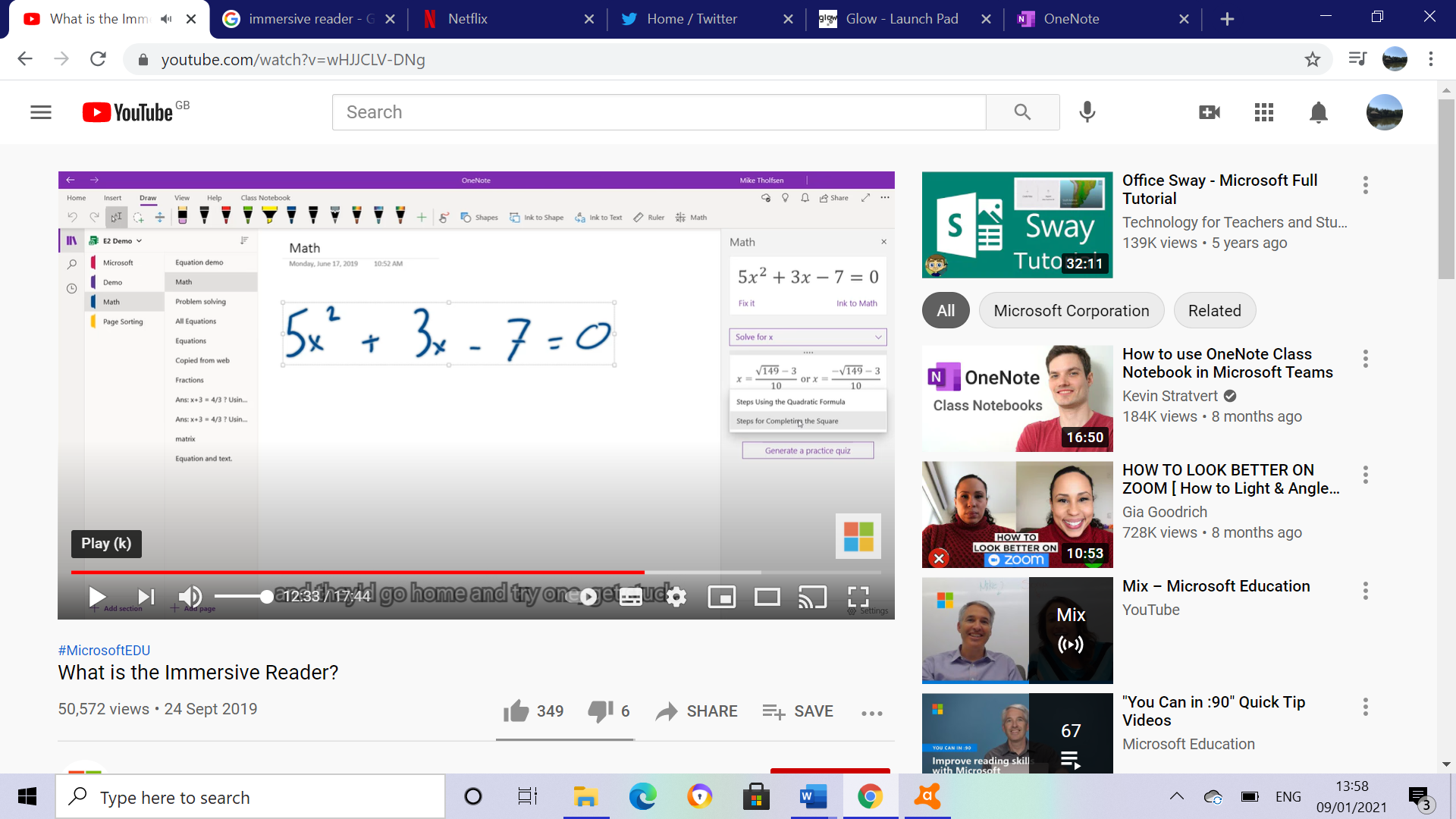 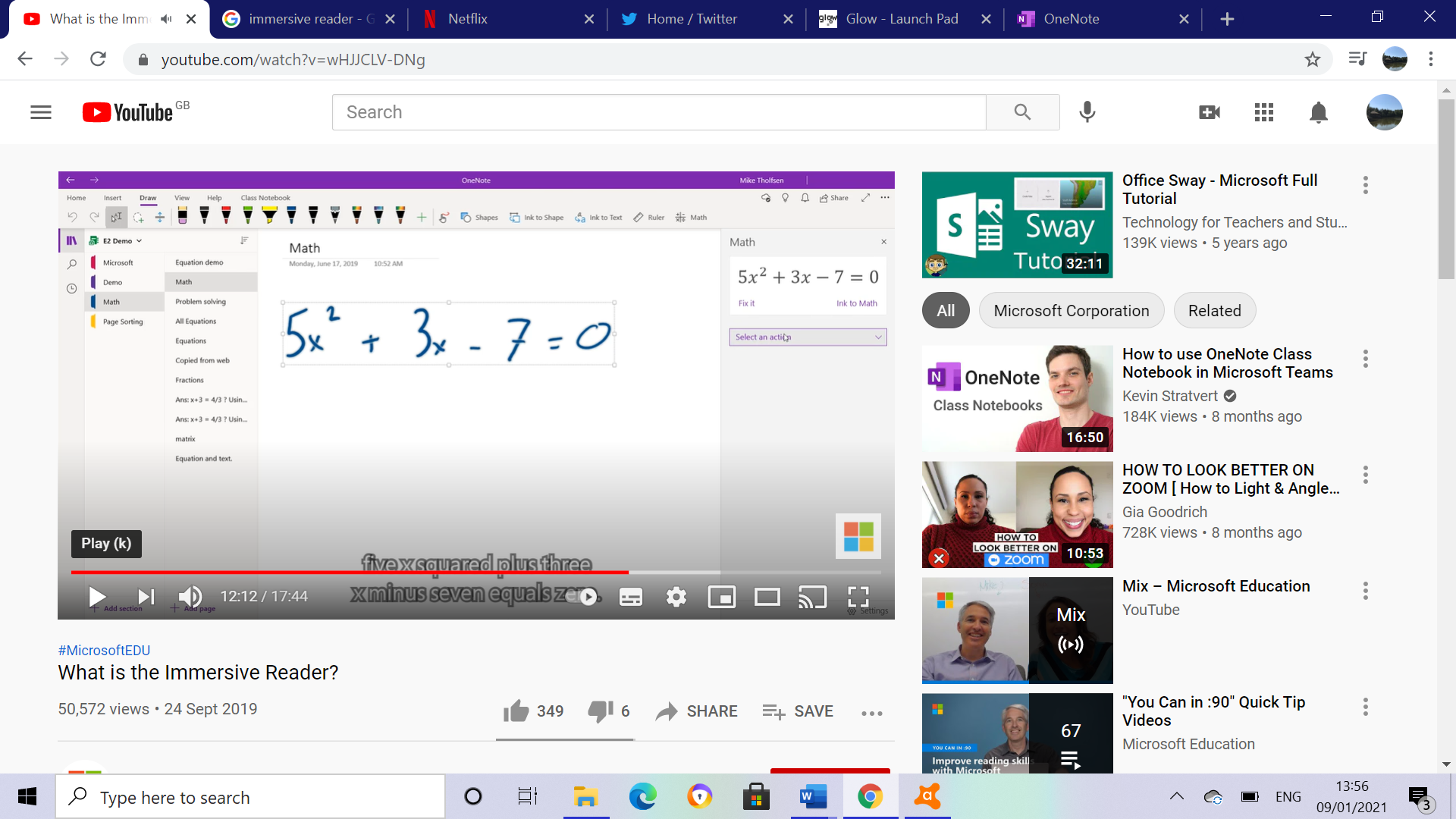 By clicking on the immersive reader button steps for completing the equation will be read out to the student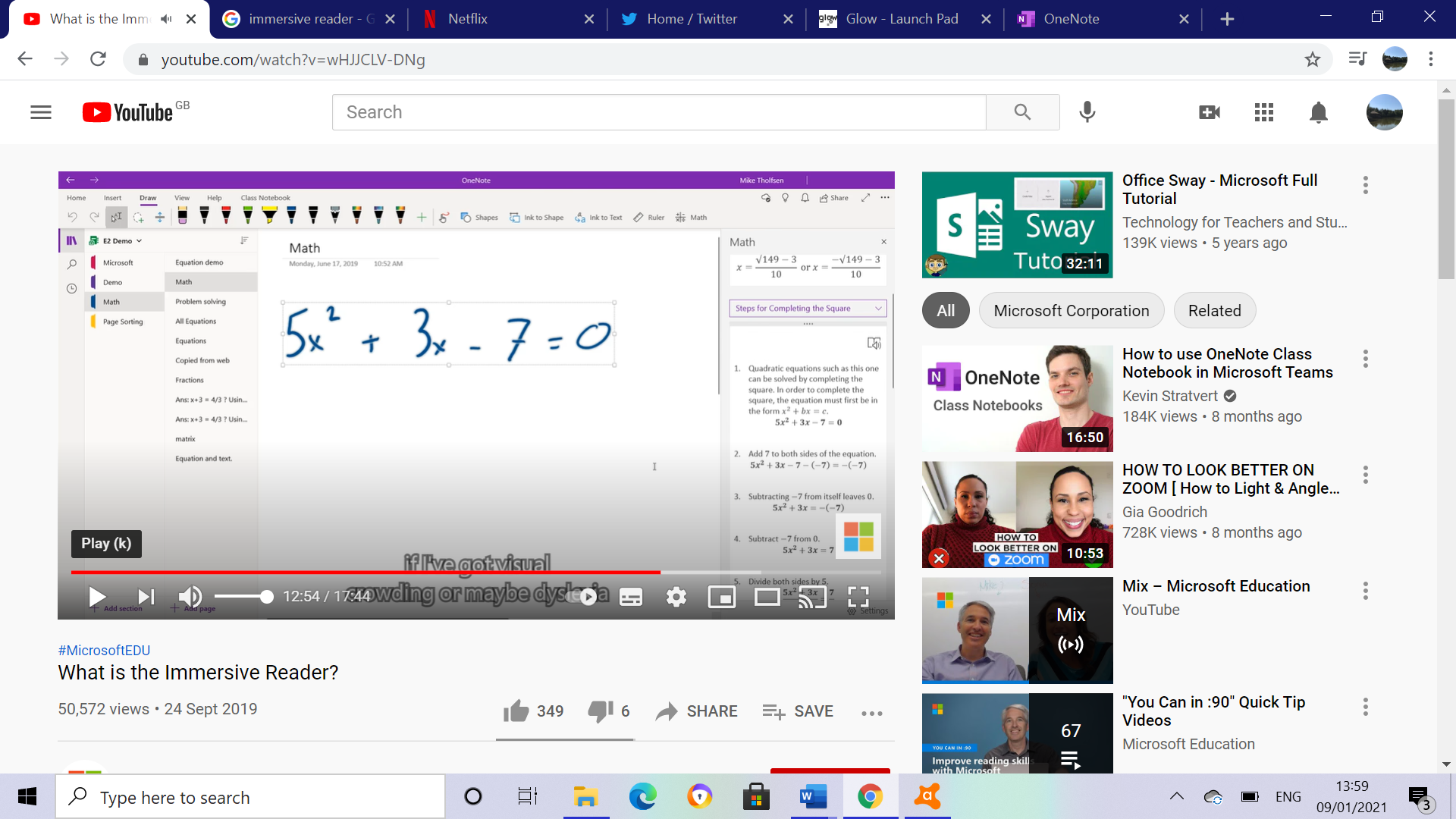 Immersive Reader Useful linkshttps://www.youtube.com/watch?v=wHJJCLV-DNg https://www.callscotland.org.uk/blog/using-immersive-reader-with-teams/ Digital and Online Learning  Using Immersive Reader for pupils with Dyslexia or other reading difficulties